ANEXO 2FORMULARIO DE PRESENTACIÓN DE PROYECTOSANTECEDENTESDatos del Representante LegalDatos del Responsable del ProyectoDatos del Establecimiento Datos del Director del EstablecimientoINVENTARIO DEL EQUIPAMIENTO EXISTENTE EN EL ESTABLECIMIENTO(Esta sección deberá repetirla tantas veces como especialidades postule) PROPUESTA DE ADQUISICIÓN DE EQUIPAMIENTO Y MOBILIARIO  (Esta sección deberá repetirla tantas veces como especialidades postule. Recuerde que debe adjuntar al menos una cotización y en el caso de los sostenedores públicos incluir el valor y código de Mercado Público).PROPUESTA DE HABILITACIÓN (Recuerde que debe adjuntar al menos una cotización).Como sostenedor del establecimiento, explico a continuación el proyecto, describiendo las intervenciones a realizar, el costo unitario y el monto total.__________________________________(timbre obligatorio)(Nombre Sostenedor)(Indicar Institución Sostenedora)CARTA GANTT DEL PROYECTO(El plan de trabajo propuesto deberá contemplar las actividades principales del trabajo, su contenido y duración, debiendo ser factible y consistente con los plazos establecidos en las presentes Bases).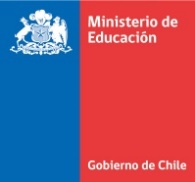 PROYECTOS DE EQUIPAMIENTO PARA ESTABLECIMIENTOS DE EDUCACIÓN MEDIA TÉCNICO PROFESIONALAÑO 2020Nombre Completo RutCorreo Electrónico TeléfonoNombre Completo RutCorreo Electrónico TeléfonoNombre RBDDependenciaDirección ComunaRegiónNombre Completo RutCorreo Electrónico TeléfonoDATOS GENERALESDATOS GENERALESDATOS GENERALESDATOS GENERALESDATOS GENERALESRegión Comuna Institución SostenedoraEstablecimientoRBDEspecialidadINVENTARIOINVENTARIOINVENTARIOINVENTARIOINVENTARIOArtículo/ítemArtículo/ítemEspecificación TécnicaCantidadFecha de AdquisiciónTotal InventarioTotal InventarioTotal InventarioTotal InventarioTotal InventarioFIRMA ESTABLECIMIENTO (responsable de la información)FIRMA ESTABLECIMIENTO (responsable de la información)FIRMAS SOSTENEDOR/REPRESENTANTE LEGALFIRMAS SOSTENEDOR/REPRESENTANTE LEGALNombre:Nombre:Rut:Rut:Comuna:Comuna:Firma y Timbre: Firma y Timbre: IDENTIFICACIÓN DEL ESTABLECIMIENTOIDENTIFICACIÓN DEL ESTABLECIMIENTORegiónComunaNombre del EstablecimientoDependenciaRBDNombre SostenedorLISTADO DE EQUIPAMIENTO LISTADO DE EQUIPAMIENTO Nombre de la EspecialidadNº y Fecha Resolución de Creación de la EspecialidadMatrícula (3° y 4° medio 2019)Nº CursosEQUIPAMIENTO DEL DECRETO N° 240EQUIPAMIENTO DEL DECRETO N° 240EQUIPAMIENTO DEL DECRETO N° 240EQUIPAMIENTO DEL DECRETO N° 240EQUIPAMIENTO DEL DECRETO N° 240EQUIPAMIENTO DEL DECRETO N° 240EQUIPAMIENTO DEL DECRETO N° 240ClaseÍtemEspecificación TécnicaCantidad  Costo Unitario   Costo Total (IVA Incluido)Justificación EQUIPAMIENTO DE INNOVACIÓNEQUIPAMIENTO DE INNOVACIÓNEQUIPAMIENTO DE INNOVACIÓNEQUIPAMIENTO DE INNOVACIÓNEQUIPAMIENTO DE INNOVACIÓNEQUIPAMIENTO DE INNOVACIÓNEQUIPAMIENTO DE INNOVACIÓNClaseÍtemEspecificación TécnicaCantidad  Costo Unitario   Costo Total (IVA Incluido)Justificación N° ACTNOMBRE ACTIVIDADMES 1MES 1MES 1MES 1MES 2MES 2MES 2MES 2Mes nMes nMes nMes nN° ACTNOMBRE ACTIVIDADSem 1Sem 2Sem 3Sem 4Sem 1Sem 2Sem 3Sem 4Sem 1Sem 2Sem 3Sem 41.2.3.4.5.6.7.